Name: ___________________________________________		Hour: _____1st Quarter Graded Assignment 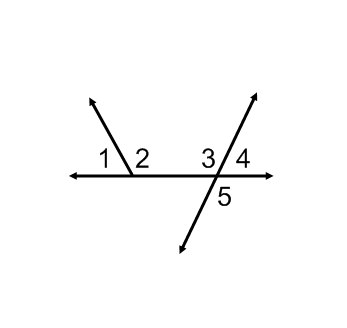 Proofs:  1. Given: <1 <4    Prove: <2 <52.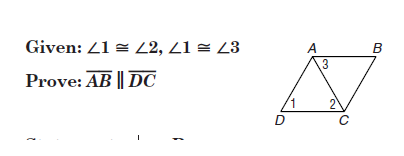 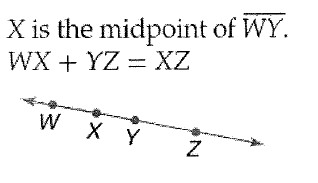 3. 1. is the midpoint of 			1. _________________________2. _______________________		2. Definition of Midpoint3. XY + YZ = XZ					3. _________________________4. ________________________		4. Substitution 	4. Prove the Triangle Sum TheoremGiven: p//Prove: 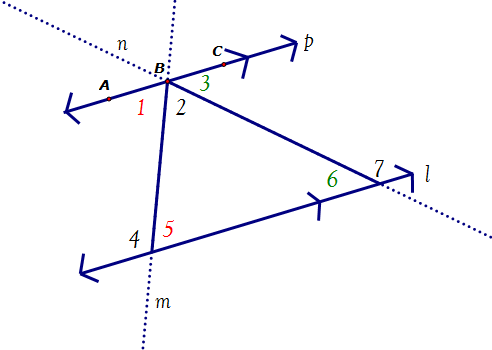 5. Given: <1<2 and BC//AD    Prove: <B<C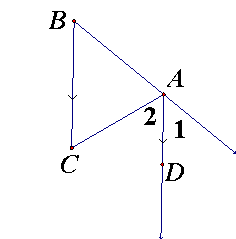 Logic and Reasoning6. Draw a figure and make a conjecture given that ABC is a right triangle with <B as a right angle.7. Is the conjecture true or false, if it is false, find a counter example. Given: XY  YZ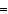 Conjecture: Y is a midpoint of XZ.8. Make a conjecture about the next term in this sequence: (find the next number in the sequence) circle your final answer. 5, 10, 20, 40,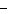 9. Complete the truth table. Directions: Show geometry and justify EVERY step. Circle your final answer! 10. Find the length of DE. 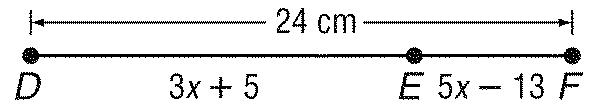 11. M is the midpoint of EK. Find the value of X and the length of EK. 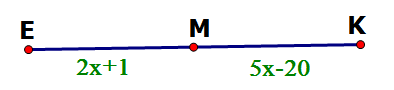 12. 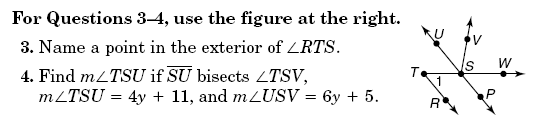 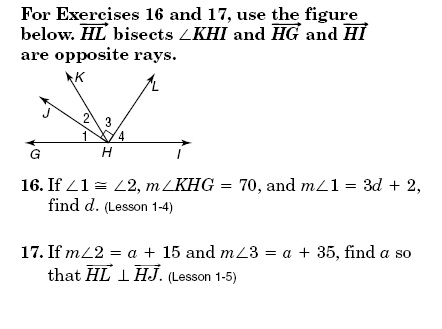 13. Directions: Show all work! Circle your final answer!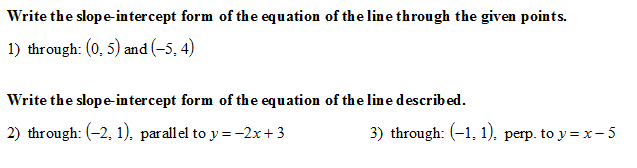 Directions: Show all work! Circle your final answer!17.  Find the distance between D(-5,6) and E(8,-4).18.  Find the coordinates of the midpoint of  for G(8,-6) and H(-14, 12)19.  Find the coordinates of G if P(-5,10) is the midpoint of  and E has coordinates (-8,6).Directions: Use the figure to answer the following 4 questions.20.	Name a line that contains points B and F.21.	Name the point of intersection of line l and line n.22.	Name the 3 points which are collinear. 23. What is another CORRECT name for Plane T.Please list any students you were working with on this assignment. qr~q~q ^ rTTTFFTFFa. b.  line n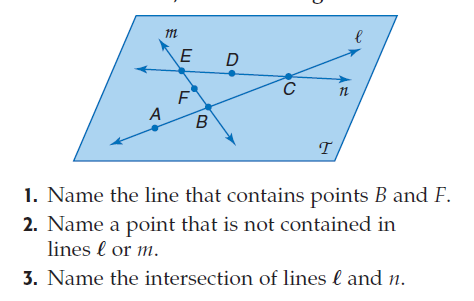 c. d. a. Eb.  Bc. Cd.  Da. A, B, Fb. D,C, Ac. E, D, Fd. E, D, Ca. Plane m, n, tb. Plane tc. Plane EDFd. Plane ECD